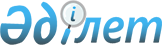 Об утверждении тарифов для населения на сбор, транспортировку, сортировку и захоронение твердых бытовых отходов по району СауранРешение Сауранского районного маслихата Туркестанской области от 28 августа 2023 года № 53
      В соответствии с подпунктом 3) пункта 3 статьи 365 Экологического кодекса Республики Казахстан, подпунктом 15) пункта 1 статьи 6 Закона Республики Казахстан "О местном государственном управлении и самоуправлении в Республике Казахстан", маслихат района Сауран РЕШИЛ:
      1. Утвердить тарифы для населения на сбор, транспортировку, сортировку и захоронение твердых бытовых отходов по району Сауран согласно приложению к настоящему решению.
      2. Настоящее решение вводится в действие по истечении десяти календарных дней после дня его первого официального опубликования. Тарифы для населения на сбор, транспортировку, сортировку и захоронение твердых бытовых отходов по району Сауран
					© 2012. РГП на ПХВ «Институт законодательства и правовой информации Республики Казахстан» Министерства юстиции Республики Казахстан
				
      Председатель маслихата района Сауран

С.Байсбаев
Приложение к решению 
маслихата района Сауран 
от 28 августа 2023 года
№ 53
Наименование
Расчетная единица
Тенге (без налога на добавленную стоимость)
Домовладения благоустроенные
1 житель, в месяц
43
Домовладения неблагоустроенные
1 житель, в месяц
125
Годовой тариф на единицу (объем)
1 м3
705